Supplementary Material—Salish Sea Salmon Qualitative Network ModelAppendix 1. Methods and Data Supporting Figure 1.MethodsTo arrive at population trends, we compiled available adult run sizes for salmon in rivers throughout the Salish Sea. Data were from Pacific Fishery Management Council Stock Assessment and Fishery Evaluation (SAFE) Documents (http://www.pcouncil.org/salmon/stock-assessment-and-fishery-evaluation-safe-documents/review-of-2015-ocean-salmon-fisheries/), Pacific Salmon Commission Technical Committee Reports (http://www.psc.org/publications/technical-reports/technical-committee-reports/chinook/), Washington Department of Fish and Wildlife, Ogden et al. 2015, and Zimmerman et al. 2015 (Table A1.1). We used the longest time series available (typically from 1970s to >2010) and used the methods of Holmes (2001) to estimate a population trend and confidence interval for each run. If total run size (TRS, a total of catch and escapement or number of spawners) was not available, we used escapement/spawner (E) data. Table A1.1 Salmon runs used in the calculation of population trends. TRS=Total Run Size, E=Escapement. Appendix 2. Model Sensitivity AnalysisMethodsTo assess the sensitivity of the model linkages in the simulations, we calculated means and standard deviations of the weights for all linkages from the pool of accepted models. Our hypothesis was that some linkages would be more influential in model stability and that those with mean weights different than the expected mean (µ=0.5, given assignments that were random (U(0,1))) would provide some indication of linkage sensitivity.ResultsOur sensitivity analysis showed that most model edges (linkages between groups) were stable with regard to the weights applied in the simulation routine, with means from the pool of balanced models very close to the expected mean of 0.5 (>75% of 148 edges). However, some model linkages in the pool of accepted models had mean weights above or below the expected mean and we considered these model groups more sensitive (Fig. A2.1). Linkages among salmon traits were most sensitive, with means in the balanced models considerably higher or lower than the expected mean (e.g., Fitness to Size and Survival to Abundance, self-limiting loops on salmon traits). However, some food web components such as Ichthyoplankton and Forage Fish were also in the group of lower-than-expected model means, suggesting that certain food web pathway weights were sensitive in the model simulations. The links with bidirectional connectivity (positive feedbacks, e.g. Fitness to Size, arrows shown in royal blue in Fig. 2) tended to be the most sensitive to the weighting scheme, with lower-than-average weights resulting in balanced models. Model linkages with mean weights above the expected mean included many high trophic level linkages (e.g., Piscivorous Fish to Marine Mammals), as well as self-limiting loops (salmon traits especially), highly connected nodes (e.g. Zooplankton), and top-level predators (Marine Mammals and Piscivorous Birds). The linkages with both higher- and lower-than-expected means (that were not self-limiting loops) tended be highly connected food web components rather than anthropogenic impacts or physical drivers. 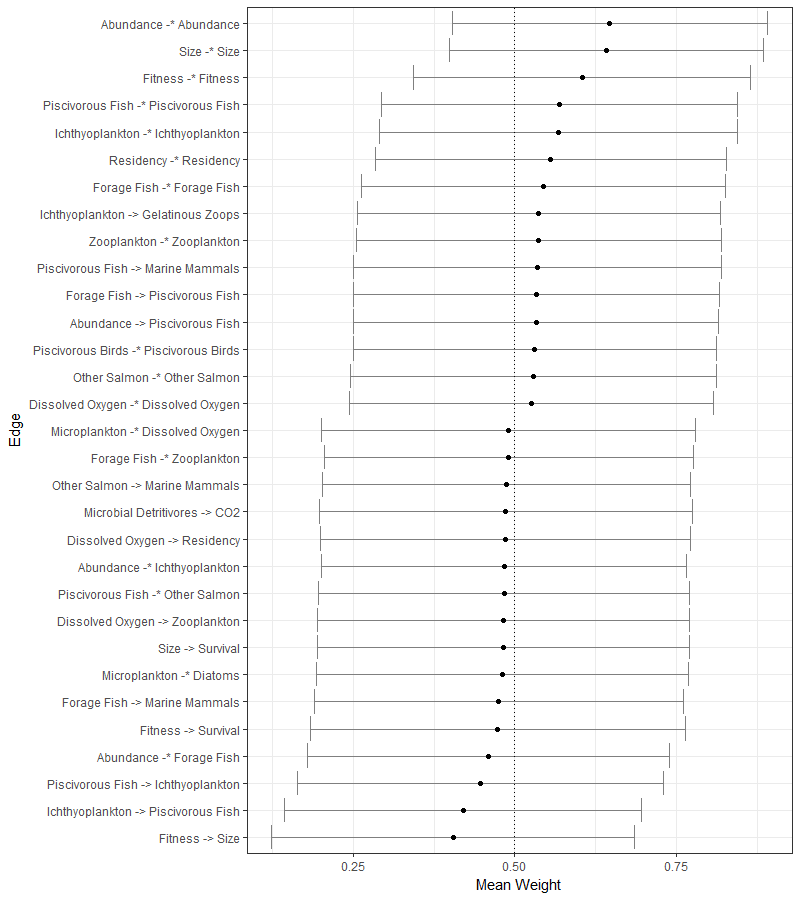 Figure A2.1. Calculated means and standard deviations from all model runs for edges (model linkages) with mean values different from the expected mean (0.5). The expected mean is denoted by the black dashed line. Positive linkages are indicated by an arrow and negative linkages are indicated by a dash and asterisk.Appendix 3. Model Perturbations and ReferencesLiterature CitedAnderson, E.M., Bower, J.L., Nysewander, D.R., Evenson, J.R. and Lovvorn, J.R.  2009.  Changes in avifaunal abundance in a heavily-used wintering and migration site in Puget Sound, Washington during 1966–2007. Marine Ornithology 37: 19-27.Burke, B. J., B. R. Beckman, W. T. Peterson, C. Morgan, E. A. Daly, M. Litz. 2013. Multivariate methods to forecast Pacific salmon returns. PLoS ONE 8(1): e54134.Chasco, B. I. Kaplan, A. Thomas, A. Alejandro-Gutiérrez, D.P. Noren, M.J. Ford, M.B. Hanson, J. Scordino, S.J. Jeffries, S.F. Pearson, K. Marshall, E.J. Ward. 2017. Estimates of Chinook salmon consumption in Washington State inland water by four marine mammal predators from 1970-2015. Can. J. of Fish. and Aqua. Sci. 10.1139/cjfas-2016-0203Christie, M.R., M.L. Marine, R.A. French, R.S. Waples and M.S. Blouin. 2012. Effective size of a wild salmonid population is greatly reduced by hatchery supplementation. Heredity 109: 254-260.Crecilius, E.A., V.I. Cullinan, L.F. Lefkovitz and C. Peden. 1995. Historical trends in the accumulation of chemicals in Puget Sound. 825-831, in Volume 2, Puget Sound Research '95 Proceedings, Puget Sound Water Quality Authority, Olympia.Feely, R. A., S. R. Alin, J. Newton, C. L. Sabine, M. Warner, A. Devol, C. Krembs, and C. Maloy. 2010. The combined effects of ocean acidification, mixing, and respiration on pH and carbonate saturation in an urbanized estuary. Estuarine, Coastal and Shelf Science, 88, 442-449, doi:10.1016/j.ecss.2010.05.004Field, D., D. Cayan, and F. Chavez. 2006. Secular warming in the California current and North Pacific. California Cooperative Oceanic Fisheries Investigations Reports, 47, 92-108.Hoekstra, J. M., K.K. Bartz, M.H. Ruckelshaus, J.M. Moslemi, and T.K. Harms. 2007. Quantitative threat analysis for management of an imperiled species: Chinook salmon (Oncorhynchus tshawytscha). Ecological Applications, 17: 2061-2073.Hollowed, A. B., S. R. Hare, and W. S. Wooster. 2001. Pacific Basin climate variability and patterns of Northeast Pacific marine fish production. Progress in Oceanography, 49, 257-282, doi:10.1016/S0079-6611(01)00026-X. Gaydos, J.K. and S.F. Pearson. 2011. Birds and mammals that depend on the Salish Sea: A compilation. Northwest Naturalist: 92:79–94.Intergovernmental Panel on Climate Change. 2014. Climate Change 2014: Synthesis Report. Contribution of Working Groups I, II and III to the Fifth Assessment Report of the Intergovernmental Panel on Climate Change [Core Writing Team, R.K. Pachauri and L.A. Meyer (eds.)]. IPCC, Geneva, Switzerland, 151 pp.Li, L., D. Mackas, B. Hunt, J. Schweigert, E. Pakhomov, I. Perry, M. Galbraith, T.J. Pitcher. 2013. Zooplankton communities in the Strait of Georgia, British Columbia, track large-scale climate forcing over the Pacific Ocean. Progress in Oceanography. doi:http://dx.doi.org/10.1016/j.pocean.2013.05.025Littell, J.S., M. McGuire Elsner, L.C. Whitely Binder, and A.K. Snover (eds). 2009. The Washington Climate Change Impacts Assessment: Evaluating Washington's Future in a Changing Climate. Climate Impacts Group, University of Washington, Seattle, Washington. Available at: www.cses.washington.edu/db/pdf/wacciaexecsummary638.pdfMauger, G.S., J.H. Casola, H.A. Morgan, R.L. Strauch, B. Jones, B. Curry, T.M. Busch Isaksen, L. Whitely Binder, M.B. Krosby, and A.K. Snover. 2015. State of Knowledge: Climate Change in Puget Sound. Report prepared for the Puget Sound Partnership and the National Oceanic and Atmospheric Administration. Climate Impacts Group, University of Washington, Seattle. doi:10.7915/CIG93777DMeador, J.P., F.C. Sommers, G.M. Ylitalo, C.A. Sloan. 2006. Altered growth and related physiological response in juvenile Chinook salmon (Oncorhynchus tshawytscha) from dietary exposure to polycyclic aromatic hydrocarbons (PAHs). Can. J. of Fish. and Aqua. Sci.  63: 2364-2376.Moore, S.K. et al., 2011. Past trends and future scenarios for environmental conditions favoring the accumulation of paralytic shellfish toxins in Puget Sound shellfish. Harmful Algae, 10, 521-529.Moore, S.K. et al., 2015. Present-day and future climate pathways affecting the harmful algal blooms species Alexandrium catenella in Puget Sound, WA, USA. Harmful Algae, 48, 1-11. 25O'Neill, S.M., and West, J.E. 2009. Marine Distribution, Life History Traits, and the Accumulation of Polychlorinated Biphenyls in Chinook Salmon from Puget Sound, Washington. Transactions of the American Fisheries Society 138(3): 616-632.Pacific Fishery Management Council. 2016. Review of 2015 Ocean Salmon Fisheries: Stock Assessment and Fishery Evaluation Document for the Pacific Coast Salmon Fishery Management Plan. Pacific Fishery Management Council, Portland, Oregon. http://www.pcouncil.org/wp-content/uploads/2016/02/Review_of_2015_Salmon_Fisheries_FullDocument.pdfPalsson, W.A., T.J. Northrup, and M.W. Baker. 1998. Puget Sound Groundfish Management Plan. Washington Department of Fish and Wildlife. Olympia, WA.PSEMP Marine Waters Workgroup. 2016. Puget Sound marine waters: 2015 overview. S. K. Moore, R. Wold, K. Stark, J. Bos, P. Williams, K. Dzinbal, C. Krembs and J. Newton (Eds). URL: www.psp.wa.gov/PSEMP/PSmarinewatersoverview.php.Puget Sound Water Quality Action Team. 2002. 2002 Puget Sound Update: Eighth Annual Report of the Puget Sound Ambient Monitoring Program. Puget Sound Water Quality Action Team. Olympia, Washington.Roberts, M., T. Mohamedali, B. Sackmann, T. Khangaonkar, W. Long. 2014. Puget Sound and the Straits Dissolved Oxygen Assessment Impacts of Current and Future Human Nitrogen Sources and Climate Change through 2070. Washington State Department of Ecology, Publication No. 14-03-007. Olympia, WA.Roon, S.R., J.D. Alexander, K.C. Jacobson, and J.L. Bartholomew. 2015. Effect of Nanophyetus salmincola and bacterial co-infection on mortality of juvenile Chinook salmon. Journal of Aquatic Animal Health, 27:4, 209-216.Waples, R.S. 1999. Dispelling some myths about hatcheries. Fisheries 24: 12–21.WADOE. 2017. Marine Waters Program, Washington Department of Ecology. http://www.ecy.wa.gov/programs/eap/mar_wat/	Appendix 4. Model Output for Individual PerturbationsModel output showing 6 model nodes of interest: salmon survival, abundance, size, residency, fitness and other salmon. Other salmon refers to the populations (chum, pink, and sockeye) which have not seen a noticeable decline in survival in recent decades. In each plot box, the model node that was perturbed is shown in the title, with the direction of the press (increase or decrease) shown below. The bar graphs indicate the proportion of model simulations with negative (red bars) and positive (blue bars) outcomes for that model node, given the invoked press perturbation. Where the bars are dark gray, there was no impact to those nodes.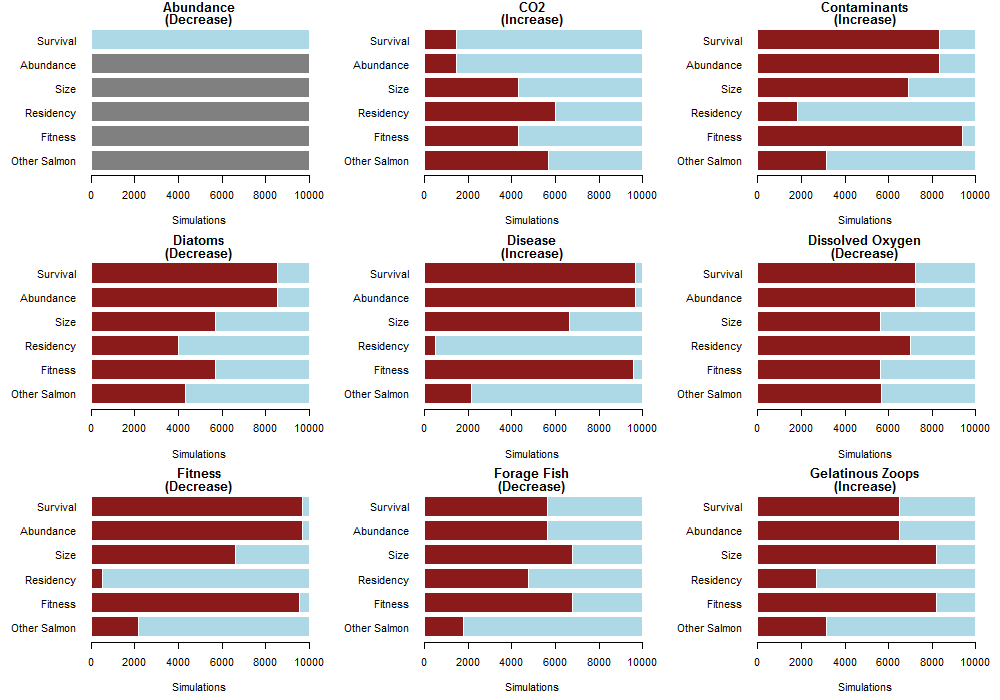 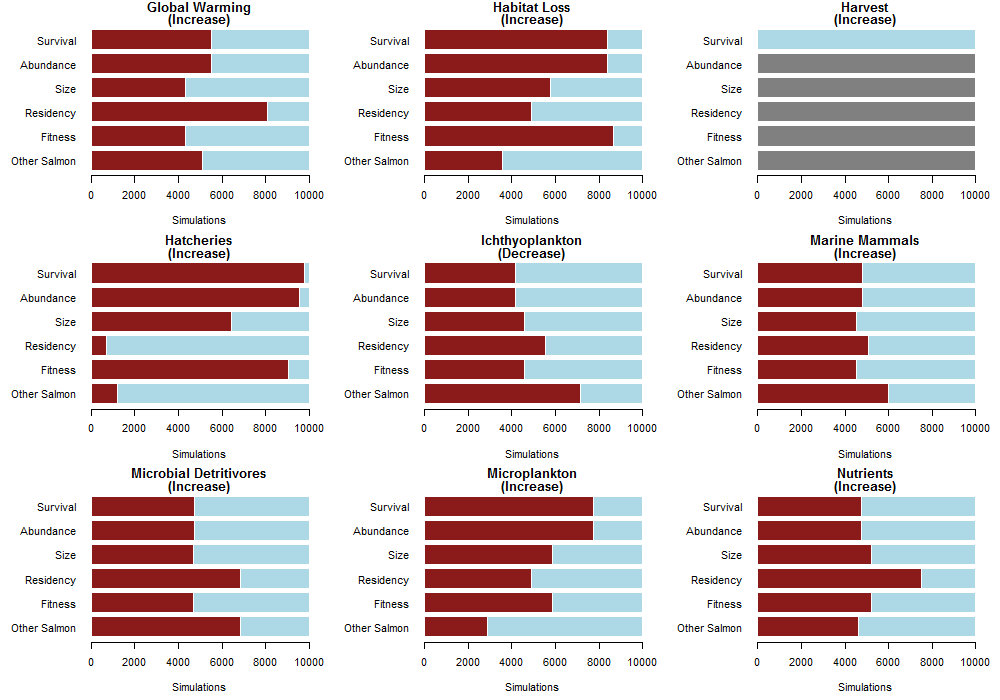 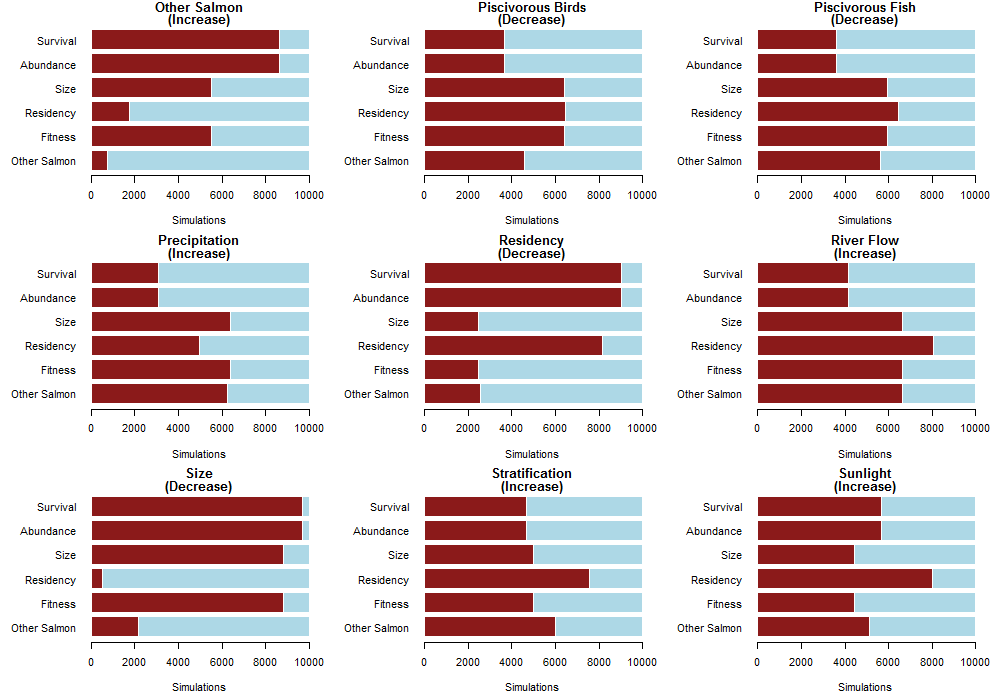 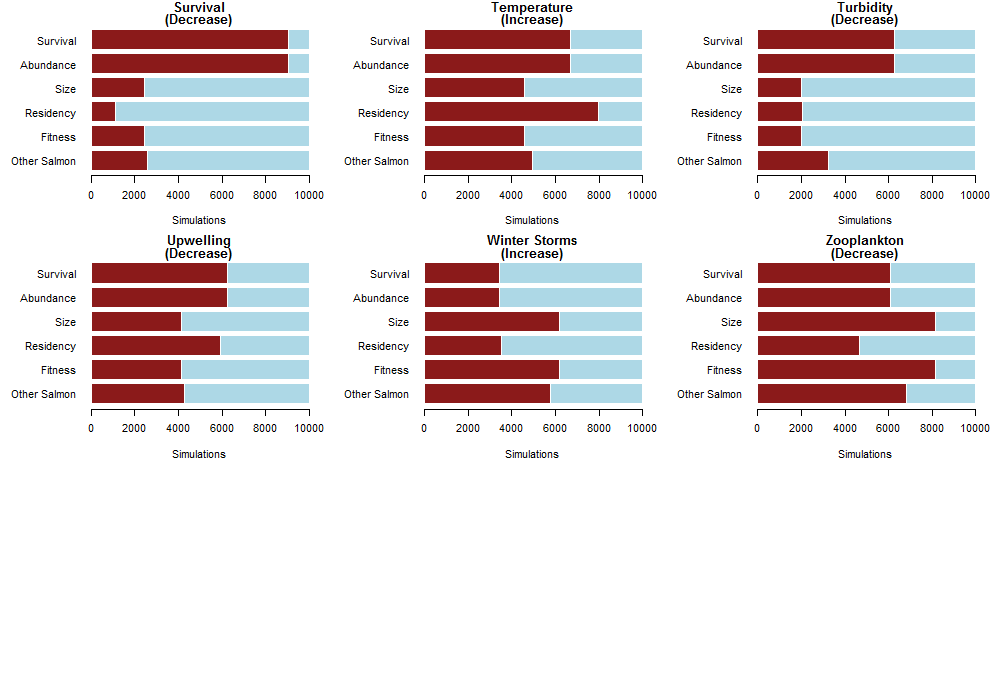 RunSpeciesData YearsData SourceSubbasinPopulation Trend95% Confidence IntervalLake WashingtonChinookTRS1975-2014PSC Joint Tech. Comm. 2016Central Puget Sound0.0040.009GreenChinookTRS1975-2014PSC Joint Tech. Comm. 2016Central Puget Sound-0.0270.006SnohomishChinookTRS1975-2014PSC Joint Tech. Comm. 2016Whidbey-0.0350.004Hood CanalChinookTRS1981-2014PFMC 2016Hood Canal0.0350.010Juan de FucaChinookTRS1981-2014PFMC 2016Juan de Fuca-0.0060.006South Puget SoundChinookTRS1981-2014PFMC 2016South Sound0.0130.005NooksackChinookTRS1981-2014PFMC 2016San Juan and Gulf Islands-0.0460.007Skagit SpringChinookTRS1975-2014PSC Joint Tech. Comm. 2016Whidbey0.0140.006Skagit Summer/fallChinookTRS1975-2014PSC Joint Tech. Comm. 2016Whidbey-0.0260.005StillaguamishChinookTRS1975-2014PSC Joint Tech. Comm. 2016Whidbey-0.0300.011WillapaChinookTRS1976-2014PFMC 2016Pacific Coast0.0210.007Grays Harbor Spring/SummerChinookTRS1976-2014PFMC 2016Pacific Coast0.0180.005Grays Harbor FallChinookTRS1975-2014PSC Joint Tech. Comm. 2016Pacific Coast0.0130.005Queets Spr/SummerChinookTRS1976-2015PSC Joint Tech. Comm. 2016Pacific Coast-0.0250.007Queets fallChinookTRS1976-2014PSC Joint Tech. Comm. 2016Pacific Coast0.0020.004Hoh Spring/SummerChinookTRS1976-2015PSC Joint Tech. Comm. 2016Pacific Coast-0.0190.006Hoh fallChinookTRS1976-2015PSC Joint Tech. Comm. 2016Pacific Coast-0.0020.004Quillayute spring/summerChinookTRS1976-2015PSC Joint Tech. Comm. 2016Pacific Coast-0.0290.005Quillayute fallChinookTRS1976-2015PFMC 2016Pacific Coast-0.0050.005Hoko fall termChinookTRS1986-2015PSC Joint Tech. Comm. 2016Pacific Coast0.0210.009Fraser Spring/summerChinookTRS1975-2015PSC Joint Tech. Comm. 2016Central Strait of Georgia0.0170.002HarrisonChinookTRS1984-2015PSC Joint Tech. Comm. 2016Central Strait of Georgia0.0500.004Lake ShuswapChinookE1975-2015PSC Joint Tech. Comm. 2016Central Strait of Georgia0.0260.006NanaimoChinookE1975-2015PSC Joint Tech. Comm. 2016South Strait of Georgia, San Juan and Gulf Islands-0.0180.007CowichanChinookE1975-2015PSC Joint Tech. Comm. 2016South Strait of Georgia, San Juan and Gulf Islands-0.0060.007NimpkishChinookE1975-2015PSC Joint Tech. Comm. 2016Johnstone Strait-0.0520.015KlinakliniChinookE1975-2015PSC Joint Tech. Comm. 2016Johnstone Strait0.0300.009KakweikenChinookE1975-2015PSC Joint Tech. Comm. 2016Johnstone Strait-0.0430.011KingcomeChinookE1975-2015PSC Joint Tech. Comm. 2016Johnstone Strait-0.0640.018WakemanChinookE1975-2015PSC Joint Tech. Comm. 2016Johnstone Strait-0.1510.028MarbleChinookE1975-2015PSC Joint Tech. Comm. 2016Pacific Coast0.0130.005BurmanChinookE1975-2015PSC Joint Tech. Comm. 2016Pacific Coast0.0610.012TahsisChinookE1975-2015PSC Joint Tech. Comm. 2016Pacific Coast0.0240.014ArtlishChinookE1975-2015PSC Joint Tech. Comm. 2016Pacific Coast0.0290.016KaoukChinookE1975-2015PSC Joint Tech. Comm. 2016Pacific Coast0.0410.026TahsishChinookE1975-2015PSC Joint Tech. Comm. 2016Pacific Coast0.0040.011Cedar River WinterSteelheadTRS1987-2013N. Kendall, WDFW pers. commCentral Puget Sound-0.2200.023Green River WinterSteelheadTRS1978-2013N. Kendall, WDFW pers. commCentral Puget Sound-0.0530.004Puyallup/Carbon WinterSteelheadTRS1983-2013N. Kendall, WDFW pers. comm commCentral Puget Sound-0.0770.006White River (Puyallup) WinterSteelheadTRS1986-2013N. Kendall, WDFW pers. commCentral Puget Sound-0.0420.008Englishman River winterSteelheadE1982-2015K. Pellett, pers. commCentral Strait of Georgia-0.0630.011East Hood Canal WinterSteelheadTRS1989-2013N. Kendall, WDFW pers. commHood Canal0.0880.016Skokomish WinterSteelheadTRS1985-2006N. Kendall, WDFW pers. commHood Canal-0.0200.013South Hood Canal WinterSteelheadTRS1988-2013N. Kendall, WDFW pers. commHood Canal-0.0040.009West Hood Canal WinterSteelheadTRS2003-2013N. Kendall, WDFW pers. commHood Canal0.0150.021Tsitika River summerSteelheadE1976-2015K. Pellett, pers. commJohnstone Strait0.0080.007Salmon River winterSteelheadTRS1981-2015N. Kendall, WDFW pers. commJohnstone Strait0.0210.036Sequim and Discovery Bays Tributaries WinterSteelheadTRS1987-2013N. Kendall, WDFW pers. commJuan de Fuca-0.1010.100Strait of Juan de Fuca Independent Tributaries WinterSteelheadTRS1991-2009N. Kendall, WDFW pers. commJuan de Fuca-0.0280.022Glendale winterSteelheadE1992-2014K. Pellett, pers. commPacific Coast-0.1780.085Ahnuhati winterSteelheadE1992-2014K. Pellett, pers. commPacific Coast-0.1860.065Kakweiken winterSteelheadE1992-2014K. Pellett, pers. commPacific Coast-0.2060.063Atwaykellesse winterSteelheadE1992-2014K. Pellett, pers. commPacific Coast-0.1160.062Wahpeeto winterSteelheadE1992-2014K. Pellett, pers. commPacific Coast-0.2010.066Heber River summerSteelheadE1975-2015K. Pellett, pers. commPacific Coast-0.0120.004Gordon River summerSteelheadE1998-2015K. Pellett, pers. commPacific Coast0.0300.042Nisqually WinterSteelheadTRS1980-2013N. Kendall, WDFW pers. commSouth Sound-0.1070.016Samish WinterSteelheadTRS1979-2013N. Kendall, WDFW pers. commSouth Strait of Georgia0.0390.011Pilchuck WinterSteelheadE1981-2014N. Kendall, WDFW pers. commWhidbey-0.0200.009Skagit River Summer and WinterSteelheadTRS1978-2013N. Kendall, WDFW pers. commWhidbey-0.0340.007Snohomish System WinterSteelheadTRS1987-2013N. Kendall, WDFW pers. commWhidbey-0.0480.012Snohomish/Skykomish WinterSteelheadTRS1987-2013N. Kendall, WDFW pers. commWhidbey-0.0610.010Snoqualmie WinterSteelheadTRS1987-2013N. Kendall, WDFW pers. commWhidbey-0.0560.008Stillaguamish WinterSteelheadTRS1987-2013N. Kendall, WDFW pers. commWhidbey-0.0750.022GreenCohoTRS1973-2010Zimmerman et al. 2015Central Puget Sound0.0390.014PuyallupCohoTRS1974-2010Zimmerman et al. 2015Central Puget Sound-0.0380.008Big QualicumCohoTRS1973-2010Zimmerman et al. 2015Central Strait of Georgia-0.1430.011InchCohoTRS1984-2010Zimmerman et al. 2015Central Strait of Georgia0.1030.023Big Beef CreekCohoTRS1977-2010Zimmerman et al. 2015Hood Canal-0.0250.009QuilceneCohoTRS1979-2010Zimmerman et al. 2015Hood Canal0.0390.014SkokomishCohoTRS1973-2010Zimmerman et al. 2015Hood Canal0.0130.008StraitsCohoTRS1985-2010Zimmerman et al. 2015Juan de Fuca-0.0340.012BlackCohoTRS1978-2010Zimmerman et al. 2015North Strait of Georgia-0.0520.021PuntledgeCohoTRS1974-2010Zimmerman et al. 2015North Strait of Georgia-0.1510.020QuinsamCohoTRS1978-2004Zimmerman et al. 2015North Strait of Georgia-0.1040.010Bingham CreekCohoTRS1976-2010Zimmerman et al. 2015Pacific Coast0.0170.014CowlitzCohoTRS1982-2010Zimmerman et al. 2015Pacific Coast-0.1260.030GraysCohoTRS1982-2010Zimmerman et al. 2015Pacific Coast-0.0360.009QuinaultCohoTRS1977-2010Zimmerman et al. 2015Pacific Coast0.0790.015RobertsonCohoTRS1975-2010Zimmerman et al. 2015Pacific Coast-0.0140.013SatsopCohoTRS1973-2010Zimmerman et al. 2015Pacific Coast0.0360.010WashougalCohoTRS1976-2010Zimmerman et al. 2015Pacific Coast-0.1020.023DeschutesCohoTRS1977-2008Zimmerman et al. 2015South Sound-0.0480.041ChilliwackCohoTRS1982-2004Zimmerman et al. 2015South Strait of Georgia-0.0660.060NooksackCohoTRS1976-2009Zimmerman et al. 2015South Strait of Georgia-0.0710.028SkagitCohoTRS1991-2010Zimmerman et al. 2015Whidbey-0.0490.014StilliguamishCohoTRS1981-2014Zimmerman et al. 2015Whidbey-0.0130.013SnohomishCohoTRS1981-2014Zimmerman et al. 2015Whidbey-0.0260.010BakerCohoTRS1983-2010Zimmerman et al. 2015Whidbey-0.0480.018SkykomishCohoTRS1978-2010Zimmerman et al. 2015Whidbey0.0120.010Tulalip BayCohoTRS1974-2010Zimmerman et al. 2015Whidbey0.0110.017Green River (Area 10A)PinkTRS2001-2013A. Dufault, WDFW, pers. comm.Central Puget Sound1.0530.364Puyallup River (Area 11A)PinkTRS1959-2013A. Dufault, WDFW, pers. comm.Central Puget Sound0.1330.038ChambersPinkTRS1959-2013A. Dufault, WDFW, pers. comm.Central Puget Sound0.0960.206Nisqually R. DrainagePinkTRS1959-2013A. Dufault, WDFW, pers. comm.Central Puget Sound0.1670.088Area 13A streamsPinkTRS1959-2013A. Dufault, WDFW, pers. comm.Central Puget Sound-0.0290.054Area 13B streamsPinkTRS1959-2013A. Dufault, WDFW, pers. comm.Central Puget Sound0.0360.035Port GamblePinkTRS1959-2013A. Dufault, WDFW, pers. comm.Hood Canal0.4250.593DosewallipsPinkTRS1959-2013A. Dufault, WDFW, pers. comm.Hood Canal-0.0950.028DuckabushPinkTRS1959-2013A. Dufault, WDFW, pers. comm.Hood Canal-0.0250.054HammaPinkTRS1959-2013A. Dufault, WDFW, pers. comm.Hood Canal0.0910.052Hoodsport HatcheryPinkTRS1959-2013A. Dufault, WDFW, pers. comm.Hood Canal0.0630.024Misc 12CPinkTRS1959-2013A. Dufault, WDFW, pers. comm.Hood Canal-0.0020.041Skokomish R. DrainagePinkTRS1959-2013A. Dufault, WDFW, pers. comm.Hood Canal0.0930.055Dungeness RiverPinkTRS1959-2013A. Dufault, WDFW, pers. comm.Juan de Fuca-0.0090.053Elwha RiverPinkTRS1959-2013A. Dufault, WDFW, pers. comm.Juan de Fuca-0.1820.093Nooksack RiverPinkTRS1959-2013A. Dufault, WDFW, pers. comm.South Strait of Georgia-0.0120.035Samish RiverPinkTRS1959-2013A. Dufault, WDFW, pers. comm.South Strait of Georgia0.2210.068FraserPinkTRS1959-2011Ogden et al. 2015South Strait of Georgia0.0700.030Skagit RiverPinkTRS1959-2013A. Dufault, WDFW, pers. comm.Whidbey0.0040.030Snohomish RiverPinkTRS1959-2013A. Dufault, WDFW, pers. comm.Whidbey0.0800.025Stillaguamish RiverPinkTRS1959-2013A. Dufault, WDFW, pers. comm.Whidbey0.0000.027Lake WashingtonSockeyeE1972-2015A. Dufault, WDFW, pers. comm.Central Puget Sound-0.0050.006FraserSockeyeTRS1960-2012Ogden et al. 2015South Strait of Georgia0.0030.004Baker LakeSockeyeE1970-2015A. Dufault, WDFW, pers. commWhidbey0.0440.012Misc 10 -Seattle ChumTRS1968-2009A. Dufault, WDFW, pers. commCentral Puget Sound0.0840.009Green-Duwamish River ChumTRS1968-2009A. Dufault, WDFW, pers. commCentral Puget Sound0.1350.014Misc 10e -Port Orchard ChumTRS1968-2009A. Dufault, WDFW, pers. commCentral Puget Sound0.0220.007Misc 11 -Tacoma ChumTRS1968-2009A. Dufault, WDFW, pers. commCentral Puget Sound0.0200.006Puyallup River ChumTRS1968-2009A. Dufault, WDFW, pers. commCentral Puget Sound0.0620.012Port Gamble Pens (9a) ChumTRS1968-2009A. Dufault, WDFW, pers. commHood Canal-0.0160.009N. Hood Canal (12) ChumTRS1968-2009A. Dufault, WDFW, pers. commHood Canal-0.0150.008Misc 12b -Hood Canal ChumTRS1968-2009A. Dufault, WDFW, pers. commHood Canal0.0130.007Quilcene River (12a) ChumTRS1968-2009A. Dufault, WDFW, pers. commHood Canal0.0340.011Misc 12c -Hood Canal ChumTRS1968-2009A. Dufault, WDFW, pers. commHood Canal0.0630.006Hoodsport Hatchery ChumTRS1968-2009A. Dufault, WDFW, pers. commHood Canal0.0490.010Skokomish River ChumTRS1968-2009A. Dufault, WDFW, pers. commHood Canal0.0730.007Misc 12d -Hood Canal ChumTRS1968-2009A. Dufault, WDFW, pers. commHood Canal0.0250.007Dungeness River ChumTRS1968-2009A. Dufault, WDFW, pers. commJuan de Fuca0.0520.012Elwha River ChumTRS1968-2009A. Dufault, WDFW, pers. commJuan de Fuca-0.0610.014Misc Strait Streams ChumTRS1968-2009A. Dufault, WDFW, pers. commJuan de Fuca0.0230.009Grays Harbor Wild RunsizeChumTRS1968-2009A. Dufault, WDFW, pers. commPacific Coast-0.0060.006Willapa Bay Wild And Hatchery Escapement And Total RunsizeChumTRS1980-1999A. Dufault, WDFW, pers. commPacific Coast-0.0100.006Inside South Coast (Non-Fraser)ChumTRS1953-2012Ogden et al. 2015Pacific Coast0.0000.005Hecate LowlandsChumE1954-2012Ogden et al. 2015Pacific Coast-0.0140.004North Haida GwaiiChumE1954-2012Ogden et al. 2015Pacific Coast-0.0280.009Portland InletChumE1954-2012Ogden et al. 2015Pacific Coast-0.0060.005Rivers InletChumE1954-2012Ogden et al. 2015Pacific Coast-0.0090.014SkidegateChumE1954-2012Ogden et al. 2015Pacific Coast-0.0130.006Misc 13 -South Puget Sound ChumTRS1968-2009A. Dufault, WDFW, pers. commSouth Sound-0.0180.050Chambers Creek ChumTRS1968-2009A. Dufault, WDFW, pers. commSouth Sound0.0040.032Nisqually River ChumTRS1968-2009A. Dufault, WDFW, pers. commSouth Sound0.0260.054Misc 13a -Minter Creek ChumTRS1968-2009A. Dufault, WDFW, pers. commSouth Sound0.0620.008Misc 13b -Olympia ChumTRS1968-2009A. Dufault, WDFW, pers. commSouth Sound0.0290.003Nooksack River ChumTRS1968-2009A. Dufault, WDFW, pers. commSouth Strait of Georgia0.0190.005Samish River ChumTRS1968-2009A. Dufault, WDFW, pers. commSouth Strait of Georgia0.0070.010Misc 7b Streams ChumTRS1968-2009A. Dufault, WDFW, pers. commSouth Strait of Georgia0.0820.011Skagit River ChumTRS1968-2009A. Dufault, WDFW, pers. commWhidbey-0.0260.006Tulalip Tribe ChumTRS1968-2009A. Dufault, WDFW, pers. commWhidbey0.0630.013Snohomish River ChumTRS1968-2009A. Dufault, WDFW, pers. commWhidbey-0.0010.011Stillaguamish River ChumTRS1968-2009A. Dufault, WDFW, pers. commWhidbey-0.0110.008DriversVariables ReferenceInvoked PerturbationEnvironmental SunlightLittell et al. 2009↑Winter StormsLittell et al. 2009↑PrecipitationMauger et al. 2015, Littell et al. 2009↑UpwellingMauger et al. 2015↓StratificationMauger et al. 2015↑TemperatureLittell et al. 2009, Field et al. 2006, Hollowed et al. 2001↑River FlowLittell et al. 2009↑TurbidityPSEMP 2016, WADOE 2017↓Dissolved OxygenRoberts et al. 2014↓ProductionNutrientsRoberts et al. 2014↑MicroplanktonMoore et al. 2015↑Microbial DetritivoresPSEMP 2016↑DiatomsBrandenberger 2008, WADOE 2017↓Food webZooplanktonLi et al. 2013↓Gelatinous ZooplanktonGreene et al. 2015↑Forage FishGreene et al. 2015↓IchthyoplanktonPalsson et al. 1998↓Other SalmonPFMC 2016, Figure 1↑Piscivorous FishPalsson et al. 1998↓Piscivorous BirdsGaydos and Pearson 2011, Anderson et al. 2009↓Marine MammalsChasco et al. 2017↑AnthropogenicHatcheriesChristie et al. 2012, Waples 1999↑Harvest↑Habitat LossPuget Sound Water Quality Action Team 2002↑CO2Feely et al. 2010↑Global WarmingIPCC 2014↑ContaminantsO’Neill et al. 2009, Meador et al. 2006, Crecelius et al. 1995↑DiseaseRoon et al. 2015↑